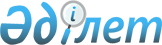 О признании утратившим силу постановления акимата от 18 сентября 2014 года № 251 "Об утверждении Правил расчета ставки арендной платы при передаче районного коммунального имущества в имущественный наем (аренду)"Постановление акимата Камыстинского района Костанайской области от 18 июня 2015 года № 87

      В соответствии с подпунктом 4) пункта 2 статьи 40 Закона Республики Казахстан от 24 марта 1998 года "О нормативных правовых актах", акимат Камыстинского района ПОСТАНОВЛЯЕТ:



      1. Признать утратившим силу постановление акимата от 18 сентября 2014 года № 251 "Об утверждении Правил расчета ставки арендной платы при передаче районного коммунального имущества в имущественный наем (аренду)" (зарегистрирован в Реестре государственной регистрации нормативных правовых актов № 5113, опубликован 20 января 2015 года № газете "Қамысты жаңалықтары - Камыстинские новости").



      2. Настоящее постановление вводится в действие со дня его подписания.      Акима района                               Ж. Бисимбаев
					© 2012. РГП на ПХВ «Институт законодательства и правовой информации Республики Казахстан» Министерства юстиции Республики Казахстан
				